บันทึกข้อความ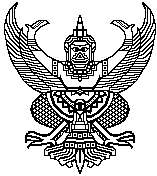 ส่วนราชการ ศูนย์วิจัยเทอร์โมอิเล็กทริกส์ โทร 042-774319ที่ ศธ....................................................................................วันที่..................................................................................เรื่อง	ขออนุมัติเบิกงบประมาณสนับสนุนการตีพิมพ์ผลงานวิจัยในวารสารวิชาการระดับชาติ/นานาชาติ ประจำปีงบประมาณ พ.ศ................เรียน	หัวหน้าศูนย์วิจัยเทอร์โมอิเล็กทริกส์ข้าพเจ้าขออนุมัติเบิกงบประมาณสนับสนุนการตีพิมพ์ผลงานวิจัยในวารสารวิชาการระดับชาติ/นานาชาติประจำปีงบประมาณ พ.ศ.................ตามรายละเอียดดังนี้1.ชื่อ (นาย/นาง/นางสาว)..................................นามสกุล.................................. สังกัด.............................…................................................
 	คณะ/สถาบัน/วิทยาลัย/สำนัก........................................................โทรศัพท์..................................... โทรสาร.........................................
 	E-mail……………………………...................วุฒิการศึกษา......................................ตำแหน่งทางวิชาการ......................................................2.	ชื่อบทความ..............................................................................................................................................................................................	ชื่อวารสาร................................................................................................................................................................................................	เล่มที่ (Vol.).………………. ฉบับที่ (No.) …..………เดือน...........................ปี..................เลขหน้า (pp.)…………………………………....……..….3. รายละเอียดชื่อผู้ขอรับการสนับสนุนในบทความดังกล่าว     ผู้เขียนชื่อแรก (first author)  				 ผู้วิจัยหลัก (corresponding  author)     ผู้วิจัยร่วม (co-author)...................... %4. ระดับคุณภาพวารสาร (ระดับการตีพิมพ์ผลงานวิจัยตามประกาศฯ)     ตีพิมพ์ในวารสารวิชาการที่ไม่ปรากฏในฐานข้อมูล TCI Scopus หรือ ISI     การตีพิมพ์ในวารสารวิชาการระดับนานาชาติที่ปรากฏอยู่ในฐานข้อมูล TCI Scopus หรือ ISI      ตีพิมพ์ในวารสารวิชาการระดับนานาชาติที่ปรากฏอยู่ในฐานข้อมูลสากล Scopus หรือ ISI     ระบุค่า JIF=…………..				ข้าพเจ้าขอรับรองว่าข้อความข้างต้นเป็นจริงทุกประการ พร้อมนี้ได้แนบหลักฐานประกอบการขออนุมัติจ่าย จำนวนอย่างละ 1 ชุด ดังนี้  หลักฐานการขอรับเงินทุนสนับสนุน (กรุณาแนบหลักฐานให้ครบถ้วน) 1. สำเนาบทความที่ลงตีพิมพ์เรียบร้อยแล้ว      2. สำเนาผลการสืบค้นที่แสดงว่าบทความหรือวารสารปรากฏอยู่ในฐานข้อมูลตามระดับของวารสารตามที่ระบุในข้อ 4      3. รายละเอียดแสดงถึงค่า impact factor ของวารสาร       4. หนังสือยินยอมจากผู้เขียนชื่อแรก (first author) หรือ ผู้วิจัยหลัก (corresponding author)                (กรณี ผู้เสนอขอเป็น ผู้วิจัยร่วม (co-author)จึงเรียนมาเพื่อโปรดพิจารณาลงชื่อ .................................................................	      					  (..........................................................................)	  	          				 	      ผู้ขอรับการสนับสนุน	           	ได้ตรวจสอบแล้วเห็นควร  มีสิทธิ์ได้รับการสนับสนุนตามหลักเกณฑ์     เงินทุนสนับสนุนผลงานวิจัยที่ตีพิมพ์ในวารสารระดับชาติ/นานาชาติ       จำนวน ..............................บาท                                                     เห็นควรอนุมัติรวมเป็นเงิน ...............................................บาท  ไม่เป็นไปตามประกาศเห็นควรแจ้งกลับผู้เสนอขอ(ลงชื่อ)....................................................ผู้ตรวจสอบ                                 (นายครรชิต  สิงห์สุข)                                                                                                                                                      นักวิจัย                                                                                                                                   วันที่..............................................................     ได้ตรวจสอบแล้วเห็นควร  มีสิทธิ์ได้รับการสนับสนุนตามหลักเกณฑ์     เงินทุนสนับสนุนผลงานวิจัยที่ตีพิมพ์ในวารสารระดับชาติ/นานาชาติ       จำนวน ..............................บาท                                                     เห็นควรอนุมัติรวมเป็นเงิน ...............................................บาท  ไม่เป็นไปตามประกาศเห็นควรแจ้งกลับผู้เสนอขอ(ลงชื่อ)....................................................ผู้ตรวจสอบ                                 (นายครรชิต  สิงห์สุข)                                                                                                                                                      นักวิจัย                                                                                                                                   วันที่..............................................................     เรียน  หัวหน้าศูนย์วิจัยเทอร์โมอิเล็กทริกส์ เห็นควรพิจารณาอนุมัติ จำนวน .......................บาท ไม่เห็นควร เนื่องจาก............................................................     .............................................................................................(ลงชื่อ)..................................................................         (นายธีรวุฒิ  สำเภา)          รองหัวหน้าศูนย์วิจัยเทอร์โมอิเล็กทริกส์วันที่.................................................... อนุมัติ ไม่อนุมัติ เนื่องจาก............................................................      .........................................................................................(ลงชื่อ)..........................................................................                                                      (รองศาสตราจารย์ ดร.ทศวรรษ  สีตะวัน)       หัวหน้าศูนย์วิจัยเทอร์โมอิเล็กทริกส์วันที่ ..................................................